Ukeplan for Innføring 3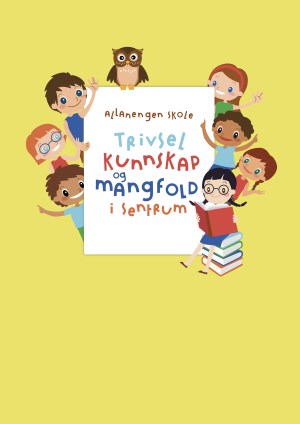 Timeplan uke 3Beskjeder/infoDa har vi fullført den første vanlige skoleuka etter oppstart. Temaet vi jobbet med var fritid og følelser. Denne uka starter vi opp med transport som tema. Vi har fått to nye jenter i klassen. I løpet av de neste ukene kommer det tre elever til, da blir vi 16 elever og klassen er full.Minner om skolefrokost på tirsdager fra kl. 07.30. På onsdag er det leksehjelp og Kompis. Elevene slutter kl.15.00. Ønsker dere ei fin uke.MandagMonday15.0108.30-09.15Oppstart:UkeplanUkas ord09.30-11.00Muntlig:Gr.1 Lekser / leseGr.2 Aski Raski11.30-13.00Regning:BrøkTirsdagTuesday16.0108.30-09.15Begreper:Gr.1 AlfabetiseringGr.2 Transportmidler09.30-11.00Gym:HinderløypeNB: Husk gymtøy. Alle skal dusje etter gymtimen11.30-13.00Stasjoner:Lese, skrive, samtaleKj – lydenSj - lyden07.30-08.15Skolefrokost  OnsdagWednesday17.0108.30-09.15Musikk:Sang og dans09.30-11.00Lyd og lytte:Gr.1 SkriveoppgaverGr.2 Muntlige oppgaver11.30-13.00Stasjoner:Landskap i NorgeDigitale oppgaver13.15-14.00 Leksehjelp14.00-15.00KompisTorsdagThursday18.0108.30-09.15Klima i NorgeKj – lydenSj - lyden09.30-11.00Engelsk11.30-13.00Regning:Brøk13.15 – 14.00FYSFOSFysisk aktivitetFredag Friday19.0108.30-09.15Grammatikk: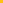 Norsk start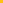 09.30-11.00Svømming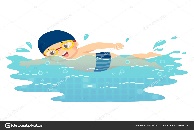 11.30-13.00Husk badetøy, håndkle, såpe og sjampoTil tirsdag09.01Les i boken din.Jeg har lest ______ minutter i boken Klar, ferdig Norsk 1s. 100 - 101Les og svar på spørsmål i heftet ditt.Øv på ukas ord og begreper i rød bokTil onsdag10.01Les i boken din.Jeg har lest ______ minutter i bokenKlar, ferdig Norsk 1 s. 102 - 103Les og svar på spørsmål i heftet ditt.Øv på ukas ord og begreper i rød bokTil torsdag 11.01Les i boken din.Jeg har lest ______ minutter i bokenKlar, ferdig Norsk 1s. 104 - 105Les og svar på spørsmål i heftet ditt.Øv på ukas ord og begreper i rød bokTil fredag12.01Les i boken din.Jeg har lest ______ minutter i bokenKlar, ferdig Norsk 1s. 106 - 107Les og svar på spørsmål i heftet ditt.Øv på ukas ord og begreper i rød bokMånedens verdi MotMål Jeg har mot til å være meg selv og gjøre det som er rett.Månedens læringsstrategierGjenfortellingUkas ordEt togEn varebilEn motorsykkelEn skuter/scooterEn taxi/ ei drosjeEn sykkelEn bussEn trikkEn lastebilEn personbil/ en bilEn lastebilEn politibilEn brannbilEn ambulanseEn rullestolEn traktorEn gravemaskinEt flyEt helikopterEi ferge/en båtUkas begrepHun kjører.Han sykler.De flyr.Han seiler.Hun ror.Hun padler.Hvor skal du reise?Er det langt?Er det ledig her?God tur!Er vi snart fremme?Er dette setet opptatt?Landskap i NorgeNorge har en lang kyst.Langs kysten er det mange store og små øyer.Langs kysten går det mange fjorder inn i landet.En fjord er et smalt og langt hav med med bratt land på tre kanter.En fossEi elvEn dalEn isbreEpostOleanna.Joakimsen.Langaas@kristiansund.kommune.noTlf: 97189610Allanengen skoles hjemmesidehttps://www.minskole.no/allanengenTelefon sentralbord71 57 55 50Jeg har kontaktlærertime på tirsdager fra kl.08.30 – 09.15. Ta kontakt hvis dere lurer på noe. Tlf: 97189610Jeg har kontaktlærertime på tirsdager fra kl.08.30 – 09.15. Ta kontakt hvis dere lurer på noe. Tlf: 97189610Jeg har kontaktlærertime på tirsdager fra kl.08.30 – 09.15. Ta kontakt hvis dere lurer på noe. Tlf: 97189610